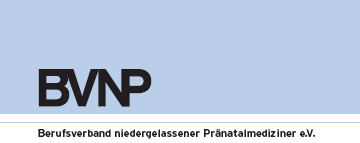 AufnahmeantragHiermit beantrage ich,Titel                     Nachname                                   Vorname                                   Geburtsdatum  StrassePostleitzahl                       OrtTelefon                                                                FaxE-Maildie Aufnahme als	      O  ordentliches Mitglied            O   ausserordentliches Mitgliedin den Berufsverband niedergelassener Praenatalmediziner.Qualifikation:                    O    DEGUM II O    DEGUM IIIHiermit bestätige ich die geforderte Anzahl an überwiesenen Ultraschalluntersuchungen.UnterschriftBürgen:Titel                    Nachname                                Vorname                                     UnterschriftTitel                   Nachname                                 Vorname                                     Unterschrift